West Side Story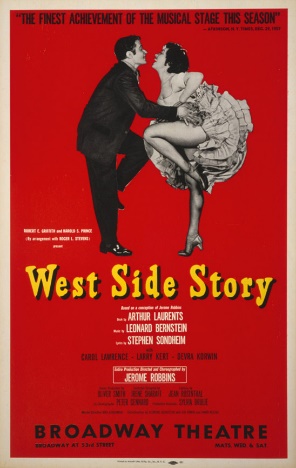 Année de première : 1957Origine : USAWest Side StoryAnnée de première : 1957Origine : USAWest Side StoryAnnée de première : 1957Origine : USAWest Side StoryAnnée de première : 1957Origine : USAWest Side StoryAnnée de première : 1957Origine : USAWest Side StoryAnnée de première : 1957Origine : USAWest Side StoryAnnée de première : 1957Origine : USAWest Side StoryAnnée de première : 1957Origine : USAWest Side StoryAnnée de première : 1957Origine : USAWest Side StoryAnnée de première : 1957Origine : USAWest Side StoryAnnée de première : 1957Origine : USAWest Side StoryAnnée de première : 1957Origine : USAWest Side StoryAnnée de première : 1957Origine : USAWest Side StoryAnnée de première : 1957Origine : USAWest Side StoryAnnée de première : 1957Origine : USAWest Side StoryAnnée de première : 1957Origine : USA